Forest Park Primary School                                            	Week beginning: Monday 28th September 2020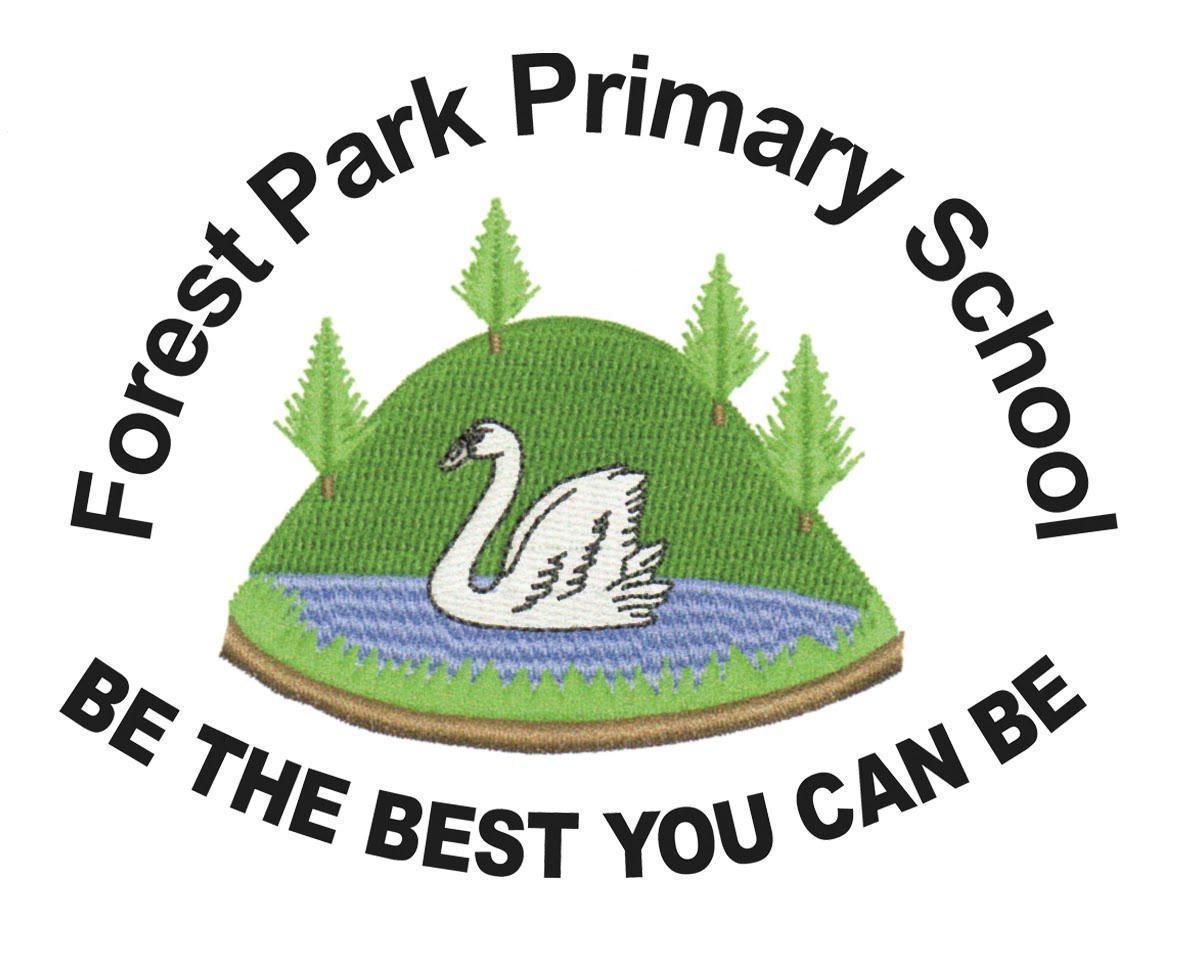 Year 5 Home Learning RecordWeekly Checklist                                              Try to tick off as many of these activities as you can each week as part of your home learning.ReadingLog in to Oxford Owl (https://www.oxfordowl.co.uk) using the ‘My Class login’ button:Username: year5dsPassword: dragonflies Enter ‘My Bookshelf’ and select a book from your current book band to read.Aim for 20-30 minutes per dayMon⚪ Tues⚪ Wed⚪ Thurs⚪ Fri ⚪ MathsDaily TT Rockstars practiceMon⚪ Tues⚪ Wed⚪ Thurs⚪ Fri ⚪ Arithmetic PracticeUse the written methods we have learned in school to solve these calculation problems:a)     3 x ? = 87b)     90 divided by 5 c)     560 divided by 8d)     7 + 5 + ? = 15e)     ? = 20 -14 f)      ? + 9 = 15 g)     ¾ of 12h)     ¼ of 20MathsWatch the following videos, one per day, pausing when told to complete the tasks on paper.Rounding 5 digit numbers:https://classroom.thenational.academy/lessons/rounding-5-digit-numbers-to-the-nearest-10-000-and-1000-chgk2rRounding 5 digit numbers (next lesson):https://classroom.thenational.academy/lessons/rounding-5-digit-numbers-to-the-nearest-100-1000-and-10-000-6hgk2dIdentifying place value in 6 digit numbers:https://classroom.thenational.academy/lessons/identifying-the-place-value-of-the-digits-in-6-digit-numbers-6hh62cSpelling PracticeLog in to Oxford Owl (https://www.oxfordowl.co.uk) using the ‘My Class login’ button:Username: year5dsPassword: dragonfliesEnter the RWI Spelling Extra Practice Zone and complete the Year 5 ‘Swap, Double or Drop’ activity.Writinghttps://www.youtube.com/watch?v=6KSiyaqnZYsWrite an informal letter from Dorothy to Aunt Em and Uncle Henry from the Land of Oz describing what Dorothy and Toto have discovered. Include setting information and their feelings.Grammarhttps://classroom.thenational.academy/lessons/to-explore-expanded-noun-phrases-64r3ecWatch this video, pausing when told to complete the tasks on paper.Topic HistoryUse Google maps (www.google.co.uk/maps)  to find and mark the following cities on a blank map of the United Kingdom: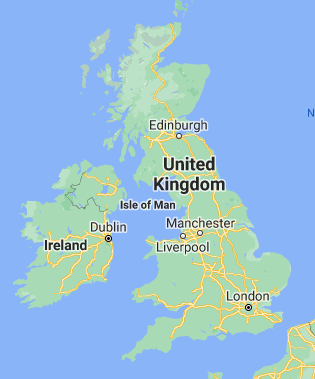 Birmingham, Manchester, Liverpool, Sheffield, Leeds, Stoke-on-Trent, Bradford, Newcastle, Glasgow, Edinburgh, Cardiff, Derby, Bristol and London.Then find and mark on the River Trent, River Mersey, River Severn and the River Thames.Why do you think the location of these cities and these rivers were important during the Industrial Revolution? CHALLENGE: What are the advantages and disadvantages with using rivers as a method of transport?ScienceUse your science KO Life Cycles and Plants (on the school website or your printed copy to revise the vocabulary dozen). Ask someone to read the word to you and try to give them an accurate definition.Read the information on the life cycle of a butterfly.https://www.natgeokids.com/uk/discover/animals/insects/butterfly-life-cycle/Make your own life cycle of a butterfly. Use diagrams and labels. 